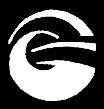 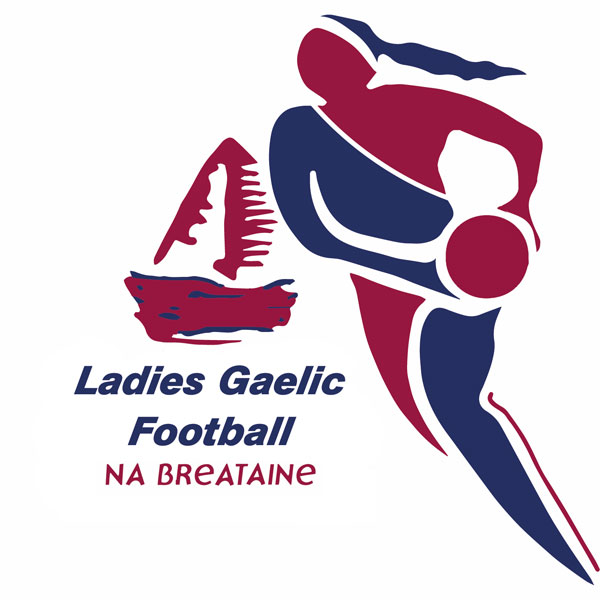 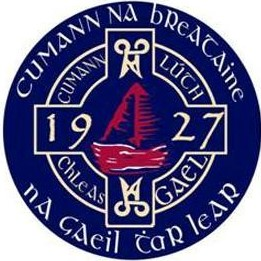 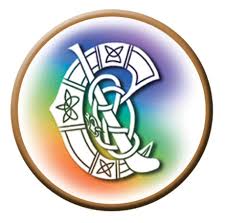 Covid-19 Update – Safe Return to Gaelic Games for the Province of Britain16th. October 2020.The Gaelic Games Council of Britain update on our published plan for a safe return to Gaelic games for our three organisations.The GGCB, LGFA Council of Britain, Camogie Britain & The Provincial Council of Britain GAA Instruct all Units under their jurisdiction that all players and units in a Tier 3 lock down area are not permitted to engage in organised games or contact training of any nature.The members of the Gaelic Games Council of Britain Paul Foley Chairperson of GAA Britain Karl McGuigan Secretary of GAA BritainMartin J Brennan Chairperson of Camogie BritainLucy Hawkes Secretary of Camogie BritainPatricia Morrison President of LGFA BritainMaria Hinds Secretary of LGFA Britain Gaelic Games for the Province of Britain 20-22 Wenlock Road London N1 7GU